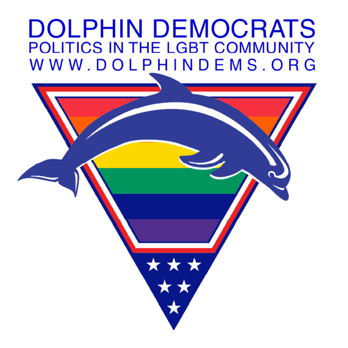 PLEASE TYPE OR WRITE YOUR ANSWERS TO ALL QUESTIONS IN LEGIBLE HANDWRITTING.Completion of this questionnaire is a minimum requirement to be considered for endorsement. Completed questionnaire will be posted on our website, social media accounts and emailed to our voting members for review. Candidate name:Office sought:   District: Party Affiliation: When did you become a registered Democrat?:Incumbent: Election Date?:Address: Phone:Email: Website: Facebook URL:Twitter:Instagram: Please attach a photo of you. The questionnaire is incomplete until a headshot photo is attached.  If selected for endorsement, this photo will be used for all communications to our members.Why are you running for this office? Are you a member of the Dolphin Democrats? If Yes, is your membership current? How many meetings have you attended in the last year? Have you ever been a guest speaker at any of our meetings or events? If yes, when? Have you ever been a Executive or Director on the Board of the Dolphin Democrats? If yes, Please list position and year: Have you ever donated to the Dolphin Democrats? Are you a member of the Florida LGBTA Democratic Caucus? If Yes, is your membership current? Have you ever requested an endorsement from the Dolphin Democrats? Date: Did you get the endorsement? Did you win the election? Are you a current member or affiliated with any other LGBTQ+ Organizations?  If Yes, please list every LGBTQ+ organization where you are a current or past member: Have you ever donated time or money to any pro-LGBTQ+ organization?  Please list them all, and year you made a contributionPlease describe any work you have done to promote LGBTQ+ Rights in the State of Florida or elsewhere. Are you a current member of any other Democratic Clubs or Caucuses in the State of Florida? List any positions held.Please describe any community involvement. This can include city boards, civic associations, non-profits, etc. EDUCATION Do you support state funded charter schools? Please explain why or why not: Do you support private for-profit charter schools? Please explain why or why not: Have you ever been associated with a charter school as an employee, investor, others? Do you support safe school policies that include protections from bullying and harassment based on race, religion, ethnicity, sexual orientation, gender, gender identity or expression, national origin or disability?Do you support school employees and teachers carrying guns in a school setting?  Please explain whyDo you commit to shielding public education from politically or religiously motivated content requirements? GUN CONTROLDo you support a ban on assault weapons? Do you support closing the private party sales of weapons loophole?Do you support the State preemption on gun control?DOMESTIC PARTNERSHIPDo you support maintaining marriage equality for LGBTQ+ couples?Do you support equal adoption rights for LGBTQ+ people?TRAININGWould you support including specific training regarding sexual orientation and gender identity or expression in diversity training programs for public employees?Have you ever attended any LGBTQ+ Awareness training seminars? If yes, please provide details: NON-DISCRIMINATION POLICYDo you support policies banning discrimination based on sexual orientation and gender identity in housing, employment, public accommodations?Would you support “Religious Freedom Act and/or Conscious Rights Laws”? Please explain why or why not? Will you champion fair and affordable housing access, including for economically disadvantaged people and people from historically marginalized populations? TRANGENDER EQUALITYDo you support transgender inclusive healthcare for city or county employees?Have you supported or donated funds, or time to any transgender rights organization?Will you defend the rights of transgender people in the school system and the military? HUMAN RIGHTS Have you ever been accused convicted of?Sexual Harassment? Sexual Assault?Domestic Violence? Do you believe in the legal right to terminate a pregnancy?Do you believe in equal pay in the work force? ENVIRONMENTWill you restore or support protections for clean air, water, public lands and the continental shelf? Do you believe in human-caused climate change, and if so, what initiatives do you support in order to address it? CRIMINAL JUSTICEHave you knowingly benefited from for-profit prison?Do you support the “Stand Your Ground” state law? CAMPAIGN FINANCIALSWhat is the overall budget for the campaign?If you have a primary, what is your fundraising goal for the primary, and your goal for the general?How much has the campaign raised thus far? (required)Have you received donations from a PAC?  Please list them all and dates donations were received:Have you ever been affiliated with, donated to, or received contributions from any group that promotes the marginalization of communities including, but not limited to:  Ku Klux Klan, Neo-Nazi, White Nationalist, Racist Skinhead, Christian Identity, Neo-Confederate, Black Separatist, Anti-LGBT and Anti-Muslim, Anti-Immigrant, Holocaust Denial and Radical Traditional Catholicism, Therapy Conversion, Anti-Trans Rights. OTHERHave you ever been accused or convicted of embezzlement? If yes, please explain why and when: Please list other endorsements you: are seeking in this race:have received in this race:Is there anything else you would like us to know about why the LGBTQ+ community should support your candidacy?IMPORTANT PLEASE READ: Completed and signed questionnaires must be emailed to campaign@dolohindems.org no later than 11:59pm EST, Monday, January 28, 2019 – NO EXECPTIONS Please type all your answers, or make sure handwriting is legible. A clear, recent picture of the candidate must be submitted with the questionnaire.All endorsements are given by the Dolphin Democrats eligible voting members at the Annual Meeting on Wednesday, February 13, 2019 at 6:30pm Annual Meeting will be held at The Pride Center at Equality Park located at 2040 N Dixie Hwy, Wilton manors, FL 33305Any candidate who has submitted the completed and signed questionnaire, must also attend the Annual Meeting to be able to participate in the endorsement process. Candidates who don’t attend the meeting will be automatically eliminated.  Candidate will be given time to speak to the members. Time allowed will be up to the discretion of the Campaign Committee Chair.  Candidate must attend the endorsement meeting in order to participate in the endorsement process. Surrogates are not allowed to speak on behalf of the candidate.   All endorsements are given by Dolphin Democrats Active Members via vote at the meeting.  By signing this questionnaire, you are affirming that all the information you provided is accurate to the best of your knowledge, and that if endorsed you would accept the Dolphin Democrats’ public support and endorsement.Signature _______________________________________Date (MM/ DD/ YYYY) 